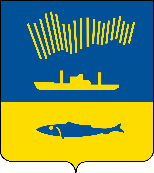 АДМИНИСТРАЦИЯ ГОРОДА МУРМАНСКАП О С Т А Н О В Л Е Н И Е                                                                                                         № В соответствии со статьей 179 Бюджетного кодекса Российской Федерации, Федеральным законом от 06.10.2003 № 131-ФЗ «Об общих принципах организации местного самоуправления в Российской Федерации», Уставом муниципального образования городской округ город-герой Мурманск, постановлением администрации города Мурманска от 06.07.2022 № 1860 
«Об утверждении Порядка разработки, реализации и оценки эффективности муниципальных программ города Мурманска», распоряжением администрации города Мурманска от 09.11.2022 № 63-р «Об утверждении перечня муниципальных программ города Мурманска на 2023 - 2028 годы», 
на основании протокола заседания Программно-целевого совета города Мурманска от 26.10.2022 № 2-22, в целях повышения эффективности 
и результативности расходования бюджетных средств п о с т а н о в л я ю: 1. Внести в муниципальную программу города Мурманска «Управление имуществом» на 2023 - 2028 годы, утвержденную постановлением администрации города Мурманска от 14.11.2022 № 3527, следующие изменения:1.1. В паспорте муниципальной программы строку «Финансовое обеспечение программы» изложить в следующей редакции:».1.2. Пункт 2 «Перечень показателей муниципальной программы города Мурманска «Управление имуществом» на 2023 - 2028 годы» изложить в новой редакции согласно приложению № 1 к настоящему постановлению.1.3. Пункт 4 «Сведения об объемах финансирования муниципальной программы города Мурманска «Управление имуществом» на 2023 – 2028 годы» изложить в новой редакции согласно приложению № 2 к настоящему постановлению.2. Отделу информационно-технического обеспечения и защиты информации администрации города Мурманска (Кузьмин А.Н.) разместить настоящее постановление с приложениями на официальном сайте администрации города Мурманска в сети Интернет.3. Редакции газеты «Вечерний Мурманск» (Сирица Д.В.) опубликовать настоящее постановление с приложениями.4. Настоящее постановление вступает в силу со дня официального опубликования.5. Контроль за выполнением настоящего постановления возложить на заместителя главы администрации города Мурманска Синякаева Р.Р.Глава администрации города Мурманска                                                                        Ю.В. СердечкинФинансовое обеспечение программыВсего по программе: 2 992 939,7 тыс. рублей, в том числе:МБ: 2 984 102,8 тыс. рублей, из них:2023 год: 539 005,4 тыс. рублей,2024 год: 504 240,9 тыс. рублей,2025 год: 519 421,8 тыс. рублей,2026 год: 463 401,8 тыс. рублей,2027 год: 473 672,0 тыс. рублей,2028 год: 484 360,9 тыс. рублей,ОБ: 8 836,9 тыс. рублей, из них:2023 год: 1 638,4 тыс. рублей,2024 год: 1 439,7 тыс. рублей,2025 год: 1 439,7 тыс. рублей,2026 год: 1 439,7 тыс. рублей,2027 год: 1 439,7 тыс. рублей,2028 год: 1 439,7 тыс. рублей,ФБ: 0,00 тыс. рублей, из них:2023 год: 0,00 тыс. рублей,2024 год: 0,00 тыс. рублей,2025 год: 0,00 тыс. рублей,2026 год: 0,00 тыс. рублей,2027 год: 0,00 тыс. рублей,2028 год: 0,00 тыс. рублей,ВБ: 0,00 тыс. рублей, из них:2023 год: 0,00 тыс. рублей,2024 год: 0,00 тыс. рублей,2025 год: 0,00 тыс. рублей,2026 год: 0,00 тыс. рублей,2027 год: 0,00 тыс. рублей,2028 год: 0,00 тыс. рублей